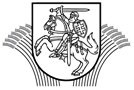 LIETUVOS RESPUBLIKOS ŽEMĖS ŪKIO MINISTRASĮSAKYMASDĖL ŽEMĖS ŪKIO MINISTRO 2003 M. BIRŽELIO 30 D. ĮSAKYMO NR. 3D-264 „DĖL KENKSMINGŲJŲ ORGANIZMŲ, AUGALŲ, AUGALINIŲ PRODUKTŲ IR KITŲ OBJEKTŲ SĄRAŠO PATVIRTINIMO“ PRIPAŽINIMO NETEKUSIU GALIOS2020  m.  sausio 7  d. Nr. 3D-3VilniusPripažįstu netekusiu galios Lietuvos Respublikos žemės ūkio ministro 2003 m. birželio 30 d. įsakymą Nr. 3D-264 „Dėl kenksmingųjų organizmų, augalų, augalinių produktų ir kitų objektų patvirtinimo“ su visais pakeitimais ir papildymais.Žemės ūkio ministras					  Andrius Palionis